IQRA NATIONAL UNIVERSITY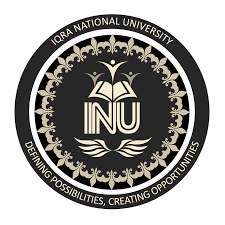 DEPARTMENT OF ALLIED HEALTH SCIENCESFinal-Term Examination (Spring -20) (DPT 2nd Sec B)Course Title: Human Anatomy-ll	Instructor: Ms. Maria FerozeTime: 6 hours							Max Marks: 50Note:Attempt all questions from this section, all questions carry equal marks.MULTIPLE CHOICE QUESTIONS (MCQs)Name                :	zubaida.
ID                      :	16787.
Samester            :	2nd
Date                   :	23/06/2020
Department      :	DPTWhich of the following muscles has dual nerve supply:D) Adductor MagnusWhich of the following muscles is different from the others:C) Gastrocnemius .All of the following muscles are supplied by femoral nerve except:B) Psoas MajorAll the following statements about the Sartorius muscle are correct except:D) It adducts the thigh at the hip jointThe largest muscle of the body is:       C) Gluteus Maximus			Which of the quadriceps muscles perform flexion as well as extension:       D) Rectus FemorisWhich of the following muscles crosses two joints:D) Rectus FemorisThe deepest of the following muscles is:	C) VastusIntermedius			It is the first gear muscle: B) SoleusIt contains peripheral heart:B) SoleusPeripheral hearts are located in:C) Leg			Which muscle passes through the greater sciatic foramen?C) Piriformis	The muscle having action at its origin is:A) Popliteus			Medial and lateral condyles of femur are separated posteriorly by:C) Intercondylar Notch 		            Intertrochanteric line is the connection between two trochanters.A) Anteriorly		 The nail beds are supplied by:C) Both A & BSuperficial peroneal nerve supplies:       D) Anterolateral surface of legWhich nerve is subcutaneous:C) superfical peroneal  nerve.	It performs its function in the unlocking of knee:       B) PopliteusThe first web space in the foot is dorsally innervated by:D) Deep PeronealTendocalcaneusis formed by:A) Gastrocnemius & Soleus		Superficial circumflex iliac vein is the tributary of:A) Femoral Vein		It is inserted to quadrate tubercle:A) QuadratusFemoris			The sesmoid bone of the lower limb is:B) Patella Iliotibialtract receives the insertions of:D) Gluteus maximus and Tensor Fascia LataIt is an evertor:C) Extensor DigitoriumLongus	Which of the following muscles is partially paralyzed when obturator nerve is damaged:			C) Adductor Magnus			The different of the following muscles is:D) Adductor MagnusMuscular branches of posterior division of femoral nerve supply:D) QuadricepsWhich two muscles have the insertion at the same place:C) Extensor DigitoriumLongus and Extensor DigitoriumBrevisOblique popliteal ligament is formed by:A ) popliteusWhich muscle is attached to the tuberosity of navicular bone:B) Tibialis PosteriorThe adductor hiatus is present in:C) Adductor Magnus			The semimembranosus muscle is inserted at:D) Medial of medial condyle of tibiaThe sesamoid bones over first metatarsal bone develop from the tendon of:D) Flexor HallucisBrevis36. With paralysis of tibialis anterior, limited range of dorsiflexion of ankle can be produced by:   A) Extensor DigitorumLongus and Extensor HallucisLongus37. The muscle which inserts into the posterior calcaneus along with Gastrocnemius is:        D) None of the above38. How many muscles cross two joints and do hip extension?A) 3                                                            39. The longest and highest arch is:A) Medial Longitudinal                                  40. Intrinsic muscles of the foot are attached by: A) Plantar Aponeurosis                                   41. The longest arch is:
A) Medial Longitudinal                                42.The most common form of flat foot in which the arch reappears when the foot is in non-weight bearing position is called:A) Flexible Flat Foot                                  43. Among the five metatarsals _________ absorbs twice the weight than that each of the other four metatarsal heads:B) 3rd44. Plantar Fascitis is due to:B) Increased load on the arches45. In the following, the muscle which doesnot belong to the pretibial group is:
D) Tibialis Posterior46. In the following, the muscle which does not plantar flex the ankle is:
C) Peroneus Brevis     47. Intrinsic muscles belonging to which layer has a proximal attachment to calcaneal tuberosity:
C) Layer 3                                                                 48. Anatomic action of Flexor DigitiMinimiis:A) flexion of mtp joint of small toe49. When the weight bearing foot is excessively supinated, it is called:
B) PesCavus50. Primary dorsiflexor of ankle is:C) Tibialis Anterior      